Objective:        To work in a dynamic institution that would provide me with opportunities to demonstrate the best of my abilities.WORK HISTORY:Project Engineer, Danway Electrical & Mechanical Engineering, Dubai UAE       April 2013 – May 2014         Present Project:  F-433 Fujairah Water Distribution Network – Client (Transco)Project Handled: MO1466 Relocation & Testing of 11kV and Pilot Cables at F1-RO Plant– Client (Acciona/ESC) 		    AD-444 Casthouse Lightings – Client (EMAL) Lead all construction activities to MV, LV and ELV, enforce strict adherence to all project requirements.Responsible for coordination and implementation the assign project and provide technical support for field engineering works.Technical support on E & I and implement design in facilitating submittals, ensure as-built and latest drawings and prepare quality documents such as ITP, Method Statement and Risk Assessment Raise/generate technical queries, prepare material take-off, supplier sourcing to all electrical equipment installation activities.Estimate manpower, tools and materials requirement needed on daily and monthly basis.Conduct inspection on civil works wall and ducts opening for mechanical and electrical services and coordinate  inspection and test activities on field.Attend meetings with client regarding project progress status and weekly look ahead plans.Provide progress reports and client liaising for project evaluation and claimsTender support to Estimation Head Department, attends client requirement, site survey and BOQ preparation.Reports to Project Manager  Sr. Project Engineer, NASS The Group, Doha - Qatar 	                      July 2009 – October 2011         Project:  CP-617 Doha & Rayyan Sewerage PS 32A Main Forwarding                        CP-725 Refurbishment & Upgrading Works for Various Pumping Station Client:    Public Works Authority – Drainage AffairAssist the Project Manager, where applicable in the day to day duties of project administration.Assist in plan and spec analysis in order to provide clear, trackable and coordinated interpretations of the design/ drawings for construction.Monitor field work, including contract work, to ensure compliance with company standards, quality, procedures, specifications and codes.Research and preparation of field change requests to resolve design issues.  Conduct quality control activities in accordance with instruction, inspection programs, using specified control measuring and testing equipment.Attend project coordination and owner/ contractor/ engineer meetings as requested and required.Perform QA/QC function in producing quality assurance and quality control plan document, ITP’s, review work procedures, submittals and method statements for compliance with good practices and the client contract specifications.Participate with subcontractors/ suppliers in the testing and liaise in expediting related test procedures and perform document control functions in accordance with the on-site policy, including tracking and creating of RFI’s, clearance of snags and maintain project expediting list.Sr. ICA Project Engineer, NASS The Group, Doha – Qatar 	                  November 2008 – July 2009       Project: GTC-16 Water SCADA System - Variation Orders       Client: Kahramaa – Qatar General Electricity & Water & CooperationManage a team of engineers and technicians in  turnkey works from installation design, control circuit design, control panel fabrication, loop drawings, start-up and commissioning of a variety of instrumentsAdminister variation orders on a range of instruments, providing selection and submittals on valve actuators, flow meters, tank levels, pumps, power meters, pressure control and switches, water quality equipment and monitoring devices for inclusion in SCADA System.Supervise modification works for all existing control panels, signal interface on PLC based MCC’s, Desal Plants DCS and Pumping Stations including control interlocks and command interface signals to  SCADACarryout research and development on different brands of instruments, as per their specifications, implementation, review P&ID, O&M manuals, and perform field survey to meet the applicable design requirements and amend changes if required Monitor project budget cash flow, prepare handing over documents, updating drawings, and provide simplified start-up procedures for client training and take part in the estimation tendering teamWide experience in commissioning variety of products such as ABB, Siemens, Isoil, Endress Hausser, Auma, Rotork, Kobold, ABS, Milltronics, Yamatake, Honeywell, EIM, Hach Lange, Masibus, RTK Annunciators, and other field instruments.Project Engineer, NASS The Group, Doha – Qatar                         September 2005 – November 2008	       Telvent-Nass Joint Venture Project: GTC-16 Water SCADA System       Client: Kahramaa – Qatar General Electricity and Water CooperationDirect a team of engineers and technicians to implement the survey works and installations of primary RTU’s for 32 Reservoir Pumping Station water networks all over Qatar with more than 120 secondary RTU district metering sites to interface all related signals for monitoring and control including communication interface in Water SCADA System.Plant familiarization including control facility verification, analysis of electrical, control and design installation layout drawings on RTU and UPS panels to carry out the safe implementation and management of Water SCADA System.Planned schedule of work; attend meetings with the clients to keep informed of project status for all SCADA scope of work, scheduling, materials, progress reporting and survey requirements.Review, inspect existing equipment and instruments and recommend replacement if required to be able to monitor and control for inclusion in the  SCADA SystemHandled a project in KAHRAMAA - Water SCADA System, which comprise of reservoirs, pumping stations, desalination plants, RO plants, sub-stations, fiber optic networks and district metering.Dealt with project documents such as survey reports, signal interface design, loop diagrams, I/O list, method statements and electrical related drawings.Site Engineer / Electrical Engineer, NASSTECH, Bahrain                                 June 2003 – Sept 2005	       (NASS Group of Companies)Testing & Commissioning Engineer of automatic controls for pumping stations, MCC’s, soft-starters, level controls and field instruments such as ultrasonic, aqualevels, magnetic flowmeters, annunciators, recorders, RTU telemetry and PLC’s.Familiar in operating pumps for ABS, EMU and FLYGT manufacturers.Project coordinator of all electrical installation and mechanical piping works.  Review specifications of instruments for product compliance and approval.Previous projects involvement such as Bahrain 50 Pumping Station, Formula 1 RT Circuit, HIDD Infrastructure (23 Pumping Stations), HIDD Water Complex, ALBA Water Transmission and US Base RO Plant Modifications.  Deal with hand-over project documents.Electrical & Instrumentation Engineer, POLARZ Technical Services, Bahrain Nov. 2002 – June 2003	MCC and control panel design, wiring termination and modification of control circuitry.Project installation engineer on actuators, flowmeters, transmitters and other field instruments and control devices.Testing and commissioning of automatic control & field instruments.Service, instrument calibration repair, maintenance & troubleshooting of equipment and VFD control panel.  Project documentation using MS Office & AutoCad application.Held projects on Needle Valve for blending station at West Riffa, Hamad Town, HIDD, Jannusan and  Penstock Motor Controls at Tubli’s Water Treatment Plant, SCADA integration and Manpower Supply at Gulf Petrochemical Industries Company (GPIC).Technical Service Engineer, Yamatake Philippines, Inc.                    February 2000 - November 2002	       (Formerly Yamatake – Honeywell), PhilippinesHandle installation and layouts of general automatic control systems for HVAC such as Temperature, Humidity, Pressure and Level Controls. And successfully completed assigned projects ahead of schedule.Testing and Commissioning after installation activities, of all Automatic Control and Instrumentation for Building Management System (BMS), Smartscreen (Monitoring), Motor Control Center (MCC's), HVAC Control, Pump Control, Level Controls, Process Control and other equipment for factories and buildings.Generate reports, documentations and conduct trainings to all end users finished project including as-built drawings, shop drawings, equipment panel drawings, parameters, test reports and specification sheets and other submittals required during installations and final hand over of projects. Performing engineering functions, providing maintenance, instrument calibration of different DDC controllers, recorders and field devices, PID tuning and troubleshooting using calibration test equipment and multi-testers.Making quotations and set budget margins for project bidders and mobilized on site to maintain surveillance of work from start to completion of the project.                        Maintenance Department Head, Alpha Steel Corporation, Philippines              August 1999 - Jan 2000		Managed three (3) sections such as motor pool, plant and building maintenance and machine shop of the company, directed a team of technicians and plant mechanics in implementing maintenance program.Undertaken trouble shooting and repair of all production machinery, IE shearing, roller machine, bender, power press and turret including motors, compressor and electrical controls, etc.Instituted immediate corrective action and support for all production related problems.Proprietor, (Business Venture), Philippines                                                      January 1997 - July 1999	Engaged in Electrical Sub-contracting and Public Utility Vehicle OperationsElectrical Supervisor, Metalplast Steel Coporation, Philippines                             Sept 1996 - Dec 1996		Responsible for mechanical and electrical repairs and preventative maintenance on all production equipment/machinery.Assistant Machine Operator, Red & Blue Color Printing Co. Ltd., Taiwan ROCJune 1994 – June 1995Perform operation and maintenance of machinery in optimizing production activities and output.Electrical Engineer, Manila Bulletin Publishing Corporation, Philippines 	 Aug 1991 - May 1994		Assigned as overall in-charge of installation and set-up of G.E. Star International and KBA Motter DC Press Drive Motor Panels/Controllers in close coordination with the American Engineers.Planned schedule of work, held meetings with Contractors to inform about the project status of all installation, scheduling and progress reporting.Able to interpret schematic diagrams, engineering drawings and material specifications, provide technical support trainings and conduct safety programs to subordinate IE, co-engineers, contractors and company electrician.Assures the submittal of Contractors required work schedules, drawings, equipments and materials to be used during construction and for hand over documents.Undertaken trouble shooting, repair circuit preventive and corrective maintenance, operates, inspects drive’s running condition, ensures operation efficiency.Commissioning of other remaining untested motor control drive units to operate new additional press machines for the expansion of the company.Inventory on parts and equipment needed in anticipation to replace parts on time, hence minimize breakdown.Supervised multiple job functions covering plants and building electrical system maintenance.Handled all aspects of medium and small works, general engineering such as contractual supervision, and maintaining surveillance over the layout and witness operation for approval and period payment. Generate report on accidents resulting in personal injury and property damage.Special projects include equipment wiring of ink pumps, paster control panel and other related machine electrical controls.Operation, maintenance, trouble shooting and fault diagnosis/modification on PLC and SCR's and PCB, familiar on test equipment like oscilloscope, Automate Mini-Programmer (HMI) and multi-testers.Performs other duties assigned.PROFESSIONAL QUALIFICATION:B.S. Electrical EngineeringJune 1985 - March 1990Mapua Institute of Technology, Manila, PhilippinesLicensed Engineer in the PhilippinesRegistered Engineer License No.: 	0025540Membership in Academic/Professional OrganizationInstitute of Integrated Electrical Engineer (IIEE) - Manila ChapterSEMINARS AND TRAININGS:Siemens SIMATIC S7 System Handling ST-S7SYSH	                                                                                Manama, Kingdom of Bahrain, June 2004Electronic Security System and Fire Alarm System  Guard All Security Systems, Philippines, November 2002Automatic Control Panel and Power Panel Design (MCC)Yamatake Philippines, Inc., June 2001Basic of Tools and Die Design	           	   Japan External Trade Organization, December 1999PERSONAL DATA:Nationality	FilipinoDate of Birth	January 22, 1968Place of Birth	Meycauayan, Bulacan Philippines Marital Status	MarriedReligion		Christian Language		English, Filipino, Chinese (Fookien)Special Skills	Drafting, Proficient in MS Windows, Word & Excel, Power Point;                                  & Working Knowledge on AutoCad, MS Project and Primavera		With U.A.E Driving LicenseExpected Salary	AED 12,500 basic plus housing and transportation allowancesI hereby declare that all information furnished above is true to the best of my knowledge. If given an opportunity I shall discharge my duties with utmost dedication and sincerity to achieve the goal and vision of the company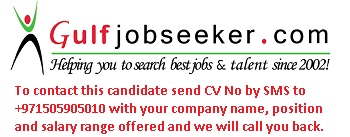 Gulfjobseeker.com CV No:  9846